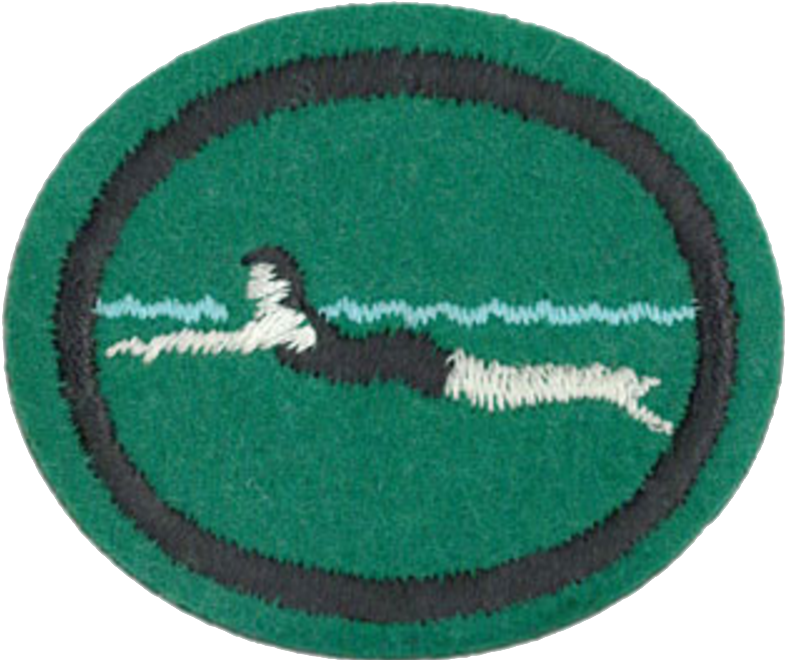 Beginner Swimmer
Receive the American Red Cross Level 3 Stroke Development or YMCA equivalent in Swimming–Beginner's OR pass the following requirements:Have completed the Water Safety Honor RequirementsWater Entry Skills:a. Enter water by jumping from the side of the pool, or from into the water from a dock into a safe area for jumping.b. Headfirst entry from the side in a sitting position.c. Headfirst entry from the side in a kneeling position.Breath Control and Submerging:a. Bobbing while moving toward safety – demonstrate in chest-deep water at least 5 times.b. Demonstrate rotary breathing, at least 10 times.Buoyancy:a. On front, demonstrate the survival float, at least 30 seconds in deep water.b. On back, demonstrate moving into a back float in deep water, and hold the float at least 30 seconds.Changing Positions:a. Change from a vertical to horizontal position on the front, in deep water.b. Change from a vertical to horizontal position on the back, in deep water.Treading Water:a. Demonstrate treading water for at least 30 seconds in deep water.Front Swim:a. Push off in a streamline position, then begin the flutter kick. Kick in streamline position 3-5 body lengths.b. Push off in a streamline position, then begin the dolphin kick. Demonstrate 3-5 body lengths.c. Front crawl, at least 15 yards, with good rotary breathing.8. Back Swim:Elementary backstroke, demonstrate smooth finning and whip kick for at least 15 yards.9. Side Swim:Demonstrate, at least 10 yards, the side scissors kick.10. Water Safety:a. Reach or Throw, Don’t Go—reaching assists, demonstrate.b. Think Twice Before Going Near Cold Water or Ice—discuss/demonstrate.c. Look Before You Leap—understand and demonstrate.11. Passing Skills:a. Jump into chest-deep water from the side, swim front crawl for 15 yards, maintain positions by treading water or floating for 30 seconds, and swim elementary backstroke for 15 yards.